MUNICIPIO DE TLAJOMULCO DE ZÚÑIGA, JALISCOOFICIALÍA MAYOR “CONVOCATORIA y BASES DE LICITACIÓN PÚBLICA LOCAL”OM-56/2022“ADQUISICIÓN DEL SERVICIO DE INTERVENCIONES EMERGENTES DE INFRAESTRUCTURA HIDRÁULICA ELÉCTRICA PARA EL ABASTO DE AGUA POTABLE, CONTROL DE AGUA RESIDUAL Y PLUVIAL DENTRO DEL MUNICIPIO DE TLAJOMULCO DE ZÚÑIGA, JALISCO”El Municipio de Tlajomulco de Zúñiga, Jalisco a través de su Unidad de Compras ubicada en el primer piso del edificio de la calle Higuera número 70, Colonia Centro en Tlajomulco de Zúñiga, Jalisco, con teléfono 01 (33) 32 83 44 00 invita a las Personas Físicas y Morales interesadas, a participar en la LICITACIÓN PÚBLICA LOCAL para la “ADQUISICIÓN DEL SERVICIO DE INTERVENCIONES EMERGENTES DE INFRAESTRUCTURA HIDRÁULICA ELÉCTRICA PARA EL ABASTO DE AGUA POTABLE, CONTROL DE AGUA RESIDUAL Y PLUVIAL DENTRO DEL MUNICIPIO DE TLAJOMULCO DE ZÚÑIGA, JALISCO”, ello de conformidad con el artículo 134 de la Constitución Política de los Estados Unidos Mexicanos, así como el procedimiento que se establece en el Capítulo Segundo “De la Licitación Pública”, previsto por la Ley de Compras Gubernamentales, Enajenaciones y Contratación de Servicios del Estado de Jalisco y sus Municipios, y a efecto de normar el desarrollo de la presente Licitación, se emiten las siguiente:CONVOCATORIA:CRONOGRAMAPara los fines de estas bases, se entiende por:Las Bases de Licitación así como sus respectivos anexos fueron aprobados por unanimidad por el Comité de Adquisiciones del Municipio de Tlajomulco de Zúñiga, Jalisco; la propuesta del “LICITANTE” deberá sujetarse a las especificaciones señaladas en las Bases de esta Licitación y de cada uno de sus Anexos y para ello cada uno de los licitantes deberá de inscribirse en el presente proceso mediante el pago de derechos de Bases de Licitación y registro en lista de licitantes, ello con fundamento en el artículo 133 fracción IX de la Ley de Ingresos del Municipio de Tlajomulco de Zúñiga, Jalisco, por ello deberán de acudir con la orden de pago adjunta al formato PDF que se encuentra firmado de esta convocatoria a cualquiera de las cajas de la 6 a la 16 de la recaudadora central ubicada en Planta Baja de la calle Higuera no. 70, del Centro Administrativo Tlajomulco CAT, Colonia Centro, Tlajomulco de Zúñiga, Jalisco a pagar la cantidad señalada en el apartado costo de las bases, una vez hecho esto se le entregará un recibo oficial con el que deberá de acudir a la Dirección de Recursos Materiales ubicadas en calle Higuera no. 70, primer piso del Centro Administrativo Tlajomulco CAT, colonia Centro, Tlajomulco de Zúñiga, Jalisco, lugar donde se deberá de registrar y le entregaran copias simples y formato Word de la Convocatoria, Bases y Anexos del presente proceso.A t e n t a m e n t eLic. Raúl Cuevas LanderosDirector de Recursos MaterialesESPECIFICACIONESOM-56/2022“ADQUISICIÓN DEL SERVICIO DE INTERVENCIONES EMERGENTES DE INFRAESTRUCTURA HIDRÁULICA ELÉCTRICA PARA EL ABASTO DE AGUA POTABLE, CONTROL DE AGUA RESIDUAL Y PLUVIAL DENTRO DEL MUNICIPIO DE TLAJOMULCO DE ZÚÑIGA, JALISCO”El Municipio de Tlajomulco de Zúñiga, Jalisco tiene el requerimiento de reparar, adecuar, modificar su Infraestructura en lo que corresponde al rubro eléctrico, como lo son las reposiciones en líneas de alimentación, instalación de TC’S, conectores, acometidas y cuchillas en red de media y baja tensión, así como cambios, instalaciones y modificaciones a las subestaciones eléctricas que alimentan los pozos, cárcamos, bombeos y rebombeos etc. que operan este Municipio.En el presente proceso se adjudicará a los proveedores seleccionados por el Comité de Adquisiciones y se repartirá el presupuesto entre ellos en porcentajes según las necesidades del area.De conformidad con el artículo 79 de la Ley, para la ejecución de los servicios comprendidos del 01 de enero al 31 de diciembre del 2023  se tiene un presupuesto máximo autorizado para toda la ejecución de un máximo de $4´600,000.00 (cuatro millones seiscientos mil pesos, 00/100, moneda nacional), por lo cual el Gobierno Municipal adquirirá los servicios de los conceptos en listados al Precio Unitario que se enuncian en el Anexo 2 a los licitantes que cumplan con los requisitos técnicos, administrativos y legales, que sean aprobados por el Comité y que acepten los precios enunciados, los integrantes del Comité aprobaran a los licitantes que ofrezcan la mejor garantía en sus trabajos, experiencia, menor tiempo de entrega en servicios, que tengan mayor fuerza en la ejecución de los trabajos y considerará las mejoras en la propuesta realizada.El número de servicios a adquirir de la lista de conceptos del Anexo 2 no tiene límite alguno más que el presupuesto asignado a cada uno de los licitantes que defina el Comité de Adquisiciones, es decir la Dirección General de Agua Potable y Saneamiento elegirá de la lista del Anexo 2 alguno de los servicios que sean de su necesidad y las veces que sean requeridas hasta agotarse el presupuesto, debiendo considerar que los costos de los trabajos asignados no sobre pase el porcentaje autorizado.Se tiene un presupuesto total asignado para realizar estos servicios y este se estará erogando con el licitante adjudicado que este en posibilidad de cumplir con el servicio hasta agotarse el presupuesto conforme se requieran los servicios citados en las partidas.(El licitante) acepto cumplir las siguientes especificaciones y condiciones consistentes en: Definición: consiste en realizar los trabajos de desinstalación, suministro e instalación de equipo eléctrico en pozos de abasto de agua potable, re-bombeos, cárcamos y cisternas del sistema de abasto de agua potable, Plantas de Tratamiento, Plantas Potabilizadoras, Drenaje residual y pluvial, dentro del Municipio de Tlajomulco de Zúñiga, Jalisco:Los equipos eléctricos, cables, instrumentos, tuberías de columna, bombas y motores que se consideren para suministro, e instalación deberán ser nuevos, excepto en los casos de motores en donde se considere su reparación, lo anterior con las características que en el catálogo de conceptos se especifican.En virtud de la característica de “Emergencia” que tiene éste tipo de intervenciones, por estar los servicios del abasto de agua y/o derrames de drenaje residual o drenaje pluvial en cárcamos de bombeo en situación de inundación, en razón de lo anterior para realizar los servicios solicitados por la Dirección y considerados en los conceptos del Anexo 2, deberá de estar preparada la Empresa contratista con disponibilidad en las 24 horas con equipos y personal, 7 días de la semana, por el tiempo de prestación de servicios.Durante la intervención se identificará y propondrá al Director del área para su autorización, los suministros de equipos, instrumentos, tuberías, que se requiera sustituir, debiendo ser el Director del área quien dé su aprobación para tal fin.  Forma de pago: La forma de pago estará en razón de los conceptos considerados en el anexo 2, realmente realizados de acuerdo a las características que se señalan, con las unidades que se  requieran que no superen el presupuesto y que estén avaladas por la Dirección General de Agua Potable que en el mismo catálogo de conceptos se refiere y a los precios unitarios consignados en el Anexo 2 y contrato.Los servicios a requerir son los que se señalan en el Anexo 2Pueden solicitar los anexos en formato Word en el correo licitaciones@tlajomulco.gob.mxORDEN DE PAGOBASES DE LICITACIÓN OM-56/2022Favor de llenar a máquina o con letra de moldeNúmero de LicitaciónOM-56/2022 Pago de Derechos de las Bases$460.00 de conformidad con el artículo 140 fracción IX de la Ley de Ingresos del Municipio de Tlajomulco de Zúñiga, Jalisco.Aprobación de Bases por el Comité Viernes 25 de noviembre del 2022Publicación de la Convocatoria en el portal web del Municipio de Tlajomulco de Zúñiga, Jalisco (en formato descargable)Viernes 25 de noviembre del 2022Entrega de preguntas para Junta Aclaratoria y correo electrónico para el envío de preguntasHasta el miércoles 30 de noviembre del 2022 a las 13:00 horas, correo: licitaciones@tlajomulco.gob.mxFecha, hora y lugar de la celebración de la primera Junta de Aclaraciones (art. 59, F. III, Ley)Viernes 02 de diciembre 2022 a las 14:45 horas, en la Dirección de Recursos Materiales, primer piso del Centro Administrativo (CAT), ubicado en la calle de Higuera número #70, Colonia Centro, Tlajomulco de Zúñiga, Jalisco, México.Fecha, hora y lugar de celebración del acto de presentación de proposiciones (art. 59, F. III, Ley)La presentación de proposiciones iniciará el jueves 08 de diciembre 2022 a las 9:00 y concluirá a las 10:00 horas en el inmueble ubicado en Independencia 105 Sur, colonia centro en Tlajomulco de Zúñiga, Jalisco.Fecha, hora y lugar de celebración del acto de apertura de proposiciones (art. 59, F. III, Ley)La apertura de proposiciones iniciará el viernes 09 de diciembre 2022 a las 10:00 horas en la Sala de Presidencia, tercer piso del Centro Administrativo (CAT), ubicado en la calle de Higuera número #70, Colonia Centro, Tlajomulco de Zúñiga, Jalisco, México, dentro de la sesión de Comite de Adquisiciones.Resolución del ganadorEn fecha de apertura de proposiciones o hasta 20 días hábiles posteriores, mismo lugar. Origen de los Recursos (art. 59, F. I, Ley)Municipal Carácter de la Licitación (Art. 55 y 59, F. IV, Ley)LOCAL Idioma en que deberán presentarse las proposiciones, anexos y folletos (Art. 59, F. IV, Ley)EspañolEjercicio Fiscal que abarca la Contratación (Art. 59, F. X, Ley)2023Se acredita la suficiencia presupuestal (Art. 50, Ley)SITipo de contrato (Art. 59, F. X, Ley)Contrato o pedido (Orden de Compra) cerradoAceptación de proposiciones Conjuntas (Art. 59, F. X, Ley) SIAdjudicación de los Bienes o Servicios (por partida/todo a un solo proveedor (Art. 59, F. XI, Ley)Se adjudicará a un solo licitanteÁrea requirente de los Bienes o Servicios.Gabinete Integral de Infraestructura y Servicios Públicos.La partida presupuestal, de conformidad con el clasificador por objeto del gasto3571Participación de testigo Social (Art. 37, Ley)NOCriterio de evaluación de propuestas (Art. 59, F. XII, Ley)BinarioDescripción detallada de los bienes o servicios con requisitos técnicos mínimos, desempeño, cantidades y condiciones de entrega (Art. 59, F. II, Ley)Anexo 1Anexos que cuenta con la relación enumerada de requisitos y documentos que deberán de presentar los licitantes incluyendo:1.- Acreditación Legal2.- Manifestación de NO encontrarse en los supuestos del Art 52 de la Ley3.- Manifestación de Integridad y NO colusión4.- Demás requisitos que sean solicitados              Anexo 3              Anexo 4              Anexo 4              Anexo 1 y 2Plazo de presentación de propuestas (Art. 60, Ley)Normal: 13 días (supera)Domicilio de las Oficinas del Órgano Interno de Control Municipal lugar donde podrán presentarse inconformidades.Independencia 105 Sur, colonia centro en Tlajomulco de Zúñiga, Jalisco“CONVOCANTE”Municipio de Tlajomulco de Zúñiga, Jalisco“DOMICILIO”Higuera No. 70, Col. Centro, Tlajomulco de Zúñiga, Jalisco. “COMITÉ”Comité de Adquisiciones del Municipio de Tlajomulco de Zúñiga, Jalisco“UNIDAD CENTRALIZADA DE COMPRAS”Unidad Centralizada de Compras de Recursos Materiales (Higuera no. 70, primer piso del Centro Administrativo Tlajomulco CAT, Colonia. Centro, Tlajomulco de Zúñiga, Jalisco).“LEY”Ley de Compras Gubernamentales, Enajenaciones y Contratación de Servicios del Estado de Jalisco y sus Municipios“LICITANTE” Persona Física o Moral (Razón Social) Licitante en el  proceso de licitación.“REGLAMENTO”Reglamento de Adquisiciones para el Municipio de Tlajomulco de Zúñiga, Jalisco“PROVEEDOR”Licitante Adjudicado.“PROCESO”La adquisición de: “ADQUISICIÓN DEL SERVICIO DE INTERVENCIONES EMERGENTES DE INFRAESTRUCTURA HIDRÁULICA ELÉCTRICA PARA EL ABASTO DE AGUA POTABLE, CONTROL DE AGUA RESIDUAL Y PLUVIAL DENTRO DEL MUNICIPIO DE TLAJOMULCO DE ZÚÑIGA, JALISCO” los cuales están descritos en los anexos de las presentes bases.CLAVEDESCRIPCIÓNUNIDAD DE MEDIDAPRECIO ANTES IVAPARTIDA 1PRELIMINARESUNIDAD DE MEDIDAPRECIO ANTES IVA001TRAZO Y NIVELACIÓN PARA REDES ELÉCTRICAS SUBTERRÁNEAS, INCLUYE: EQUIPO DE TOPOGRAFIA, MATERIALES PARA SEÑALAMIENTO, MANO DE OBRA, EQUIPO Y HERRAMIENTA.M$11.79002DEMOLICIÓN DE CONCRETO SIMPLE POR MEDIOS MECANICOS, INCLUYE: EXTRACCIÓN Y ACOPIO PARA SU POSTERIOR RETIRO, MANO DE OBRA, EQUIPO Y HERRAMIENTA.M3$772.31003EXCAVACIÓN CON EQUIPO MECÁNICO EN CEPAS DE 0.00 A 2.00 M DE PROFUNDIDAD EN MATERIAL TIPO II, EN SECO, INCLUYE: AFLOJE, EXTRACCIÓN, REMOCIÓN, TRASPALEOS, LIMPIEZA Y AFINE DE FONDO DE LA EXCAVACIÓN, MATERIALES, MANO DE OBRA, EQUIPO Y HERRAMIENTA.M3$61.88004EXCAVACION A MANO EN MATERIAL TIPO I Y II EN SECO DE 0 A 2 MTS. DE PROFUNDIDAD. INCLUYE: AFINE DE TALUDES Y FONDO, TRASPALEO FUERA DE LA CEPA Y MANO DE OBRA. VOLUMEN MEDIDO EN SECCIONES.M3$201.44005RELLENO EN CEPAS CON PRODUCTO DE LA MISMA EXCAVACIÓN, COMPACTÁNDOLO CON EQUIPO LIGERO AL 90% DE SU PVSM, INCLUYE: INCORPORACIÓN DE HUMEDAD, HOMOGENIZACIÓN, COMPACTACIÓN, MANO DE OBRA, EQUIPO Y HERRAMIENTA.M3$148.09006CARGA MANUAL Y ACARREO EN CAMION DE MATERIAL PRODUCTO DE EXCAVACIÓN Y/O DEMOLICIÓN CUALQUIERA QUE SEA SU CLASIFICACIÓN AL PRIMER KILÓMETRO DE DISTANCIA, VOLUMEN MEDIDO EN SECCIONES.M3$85.40007CARGA MECÁNICA Y ACARREO EN CAMIÓN 1 ER. KILOMETRO, DE MATERIAL PRODUCTO DE EXCAVACIÓN, DEMOLICIÓN Y/O ESCOMBROS, INCLUYE: MANO DE OBRA, EQUIPO Y HERRAMIENTA.M3$58.21008ACARREO EN CAMION A KILÓMETROS SUBSECUENTES DE MATERIAL PRODUCTO DE EXCAVACIÓN, DEMOLICIÓN Y/O ESCOMBROS, INCLUYE: MANO DE OBRA, EQUIPO Y HERRAMIENTA.M3/KM$11.79PARTIDA 2ALBAÑILERÍAS009CORTE CON DISCO DE DIAMANTE HASTA 1/3 DE ESPESOR DE LA LOSA Y HASTA 3 MM DE ANCHO. INCLUYE: EQUIPO, PREPARACIONES Y MANO DE OBRA. (NORMA S.C.T. N-CSV-CAR-2-02-005/02)M$38.26010BANQUETA DE 10 CM. DE ESPESOR A BASE DE CONCRETO PREMEZCLADO DE F'C=200 KG/CM2, ACABADO COMUN, INCLUYE: PREPARACIÓN DE LA SUPERFICIE, CIMBRADO DE FRONTERAS, COLADO, MATERIALES, MANO DE OBRA, EQUIPO Y HERRAMIENTA.M2$574.92011BANQUETA DE 15 CM. DE ESPESOR A BASE DE CONCRETO HECHO EN OBRA DE F'C=200 KG/CM2, ACABADO ESCOBEADO, INCLUYE: PREPARACIÓN DE LA SUPERFICIE, CIMBRADO DE FRONTERAS, COLADO, MATERIALES, MANO DE OBRA, EQUIPO, HERRAMIENTA.M2$749.18012ENCOFRADO DE BANCO DE DUCTOS DE PAD, INCLUYE CONCRETO F´c=150 KG/CM2 MON MALLA TIPO HEXAGONAL,  MANO DE OBRA Y HERRAMIENTAM$174.14013CONSTRUCCIÓN DE MURETE PARA ALOJAR SISTEMA DE MEDICIÓN DE HASTA 2.50 M DE ANCHO Y 2.50 M DE ALTO CON BLOCK 11X14X28 CM, JUNTEADO CON MORTERO CEMENTO ARENA 1:4, DALA DE DESPLANTE Y DALA DE CORONACIÓN DE ARMEX 15-15-4 CON CONRETO HECHO EN OBRA F'C 200 KG/CM2, CASTILLOS DE ARMEX 15-15-4 CON CONCRETO HECHO EN OBRA DE F'C 200 KG/CM2, ENJARRE APALILLADO DE 2 CM CON MORTERO CEMENTO ARENA 1:5, INCLUYE MATERIALES, ACARREOS, MANO DE OBRA, EQUIPO Y HERRAMIENTA.PZA$14,855.56PARTIDA 3MEDIA TENSIÓN014SUMINISTRO Y COLOCACIÓN DE POSTE DE CONCRETO REFORZADO 13 600, INCLUYE: EXCAVACIÓN DE CEPA, MATERIALES, MANO DE OBRA, EQUIPO Y HERRAMIENTA.PZA$12,819.45015SUMINISTRO Y COLOCACIÓN DE POSTE DE CONCRETO REFORZADO 11 700, INCLUYE: EXCAVACIÓN DE CEPA, MATERIALES, MANO DE OBRA, EQUIPO Y HERRAMIENTA.PZA$11,817.67016SUMINISTRO Y COLOCACIÓN DE POSTE DE CONCRETO REFORZADO 12-700 , INCLUYE: EXCAVACIÓN DE CEPA, MATERIALES, MANO DE OBRA, EQUIPO Y HERRAMIENTA.PZA$20,091.44017SUMINISTRO E INSTALACIÓN DE ZAPATA DE CONEXIÓN PARA EL CONDUCTOR DE PUESTA A TIERRA, INCLUYE TAMBIEN EL CABLE, CON UN ATRAYECTORIA DEL ADEME DE LA BOMBA INCLUYE; ADAPTACIÓN AL ADEME Y TODO LO NECESARIO PARA SU CORRECTA INSTALACIÓN.  PZA$2,842.46018SUMINISTRO E INSTALACIÓN DE ESTRUCTURA TS3N. INCLUYE MATERIALES, MANO DE OBRA, EQUIPO Y HERRAMIENTA.PZA$8,209.94019SUMINISTRO E INSTALACIÓN DE ESTRUCTURA RD3N. INCLUYE MATERIALES, MANO DE OBRA, EQUIPO Y HERRAMIENTA.PZA$11,628.14020SUMINISTRO E INSTALACIÓN DE ESTRUCTURA AD3N. INCLUYE MATERIALES, MANO DE OBRA, EQUIPO Y HERRAMIENTA.PZA$16,774.36021SUMINISTRO E INSTALACIÓN DE ESTRUCTURA VS3N. INCLUYE MATERIALES, MANO DE OBRA, EQUIPO Y HERRAMIENTA.PZA$7,741.25022SUMINISTRO E INSTALACIÓN DE ESTRUCTURA VR3N. INCLUYE MATERIALES, MANO DE OBRA, EQUIPO Y HERRAMIENTA.PZA$13,712.21023SUMINISTRO E INSTALACIÓN DE ESTRUCTURA VA3N. INCLUYE MATERIALES, MANO DE OBRA, EQUIPO Y HERRAMIENTA.PZA$18,073.11024SUMINISTRO E INSTALACIÓN DE ESTRUCTURA CCF3. INCLUYE MATERIALES, MANO DE OBRA, EQUIPO Y HERRAMIENTA.PZA$18,804.83025SUMINISTRO E INSTALACIÓN DE ESTRUCTURA TIPO RURAL EN DOS POSTES. INCLUYE MATERIALES, MANO DE OBRA, EQUIPO Y HERRAMIENTA.PZA$41,283.95026SUMINISTRO E INSTALACIÓN DE ESTRUCTURA ITR3B. INCLUYE MATERIALES, MANO DE OBRA, EQUIPO Y HERRAMIENTA.PZA$31,669.57027SUMINISTRO E INSTALACIÓN DE CABLE SEMIAISLADO ACSR 25 kV CAL. 1/0, INCLUYE: CORTES, DESPERDICIOS, ACARREO, MATERIAL, MANO DE OBRA, EQUIPO Y HERRAMIENTA.M$158.46028SUMINISTRO E INSTALACIÓN DE CABLE ACSR 25 kV CAL. 1/0, INCLUYE: CORTES, DESPERDICIOS, ACARREO, MATERIAL, MANO DE OBRA, EQUIPO Y HERRAMIENTA.M$84.57029SUMINISTRO E INSTALACIÓN DE RETENIDA TIPO "RSA", INCLUYE: MATERIALES, MANO DE OBRA, EQUIPO Y HERRAMIENTA.PZA$6,380.18030SUMINISTRO E INSTALACIÓN DE RETENIDA TIPO "RBA", INCLUYE: MATERIALES, MANO DE OBRA, EQUIPO Y HERRAMIENTA.PZA$9,511.91031SUMINISTRO E INSTALACIÓN DE RETENIDA TIPO "RVE", INCLUYE: MATERIALES, MANO DE OBRA, EQUIPO Y HERRAMIENTA.PZA$12,871.78032SUMINISTRO E INSTALACIÓN DE RETENIDA TIPO "RPP", INCLUYE: MATERIALES, MANO DE OBRA, EQUIPO Y HERRAMIENTA.PZA$6,573.96033SUMINISTRO E INSTALACION DE APARTARRAYO  21 KV INCLUYE:  MANO DE OBRA, EQUIPO Y HERRAMIENTA.PZA$7,141.62034SUMINISTRO E INSTALACION DE CORTACIRCUITO FUSIBLE 25 KV INCLUYE:  MANO DE OBRA, EQUIPO Y HERRAMIENTA.PZA$7,457.32035SUMINISTRO E INSTALACION DE AISLADOR ASUS 25 KV. INCLUYE:  MANO DE OBRA, EQUIPO Y HERRAMIENTA.PZA$928.72036SUMINISTRO E INSTALACION DE AISLADOR POSTE 22PD INCLUYE:  MANO DE OBRA, EQUIPO Y HERRAMIENTA.PZA$798.60037SUMINISTRO E INSTALACION DE TERMINAL EXTERIOR 21 KV INCLUYE:  MANO DE OBRA, EQUIPO Y HERRAMIENTA.PZA$5,199.20038SUMINISTRO E INSTALACION DE TRANSFORMADOR TRIFÁSICO TIPO POSTE DE 30 KVA 23 KV 440/266 VOLTS, INCLUYE: MAQUINARIA, MANO DE OBRA Y HERRAMIENTAPZA$66,914.92039SUMINISTRO E INSTALACION DE TRANSFORMADOR TRIFÁSICO TIPO POSTE DE 45 KVA 23 KV 440/266 VOLTS, INCLUYE: MAQUINARIA, MANO DE OBRA Y HERRAMIENTAPZA$76,001.78040SUMINISTRO E INSTALACION DE TRANSFORMADOR TRIFÁSICO TIPO POSTE DE 75 KVA 23 KV/460-266 VOLTS CON CERTIFICADO ANCE, INCLUYE: MATERIALES, MANO DE OBRA, EQUIPO Y HERRAMIENTAPZA$159,363.66041SUMINISTRO E INSTALACION DE TRANSFORMADOR TRIFÁSICO TIPO POSTE DE 112.5 KVA 23 KV/460-266 VOLTS CON CERTIFICADO ANCE, INCLUYE: MATERIALES, MANO DE OBRA, EQUIPO Y HERRAMIENTAPZA$209,930.80042SUMINISTRO E INSTALACION DE TRANSFORMADOR TRIFÁSICO TIPO POSTE DE 150 KVA 23 KV/460-266 VOLTS CON CERTIFICADO ANCE, INCLUYE: MATERIALES, MANO DE OBRA, EQUIPO Y HERRAMIENTAPZA$248,135.43043SUMINISTRO E INSTALACION DE TRANSFORMADOR TRIFÁSICO TIPO POSTE DE 225 KVA 23 KV/460-266 VOLTS CON CERTIFICADO ANCE, INCLUYE: MATERIALES, MANO DE OBRA, EQUIPO Y HERRAMIENTAPZA$271,585.69044SUMINISTRO E INSTALACION DE TRANSFORMADOR TRIFÁSICO TIPO ESTACION DE 300  KVA 23 KV/460-266 VOLTS CON CERTIFICADO ANCE, INCLUYE: MATERIALES, MANO DE OBRA, EQUIPO Y HERRAMIENTAPZA$372,203.14045SUMINISTRO E INSTALACION DE TRANSFORMADOR TRIFÁSICO TIPO ESTACION DE 500 KVA 23 KV/460-266 VOLTS CON CERTIFICADO ANCE, INCLUYE: MATERIALES, MANO DE OBRA, EQUIPO Y HERRAMIENTAPZA$558,304.72046SISTEMA DE TIERRAS "K", EN POSTE DE CONCRETO, INCLUYE: CABLE ACS 7 HILOS NO. 9 CAL. 2 AL 30%, CARGA FUNDENTE 90, VARILLA DE TIERRA DE 3.05 MTS, MANO DE OBRA, EQUIPO Y HERRAMIENTA.PZA$2,628.59047TRANSICION AÉREA SUBTERRANEA TRIFÁSICA, INCLUYE: CONECTORES, CORTACIRCUITOS, APARTARRAYOS, CRUCETA, DUCTO DE POLIETILENO DE ALTA DENSIDAD DE 4" DE DIAMETRO, CODO PVC DE 4",CABLE DE ENERGÍA XLP CAL. 1/0 25 KV AL, MANO DE OBRA EQUIPO Y HERRAMIENTA.PZA$54,694.52048SUMINISTRO E INSTALACIÓN DE REGISTRO DE MEDIA TENSIÓN EN BANQUETA TIPO 4 CON TAPA CUADRADA, CFE RMTB-4TC, DE 150x150x150 CM, TAPA POLIMÉRICA DE 150X150, INCLUYE: EXCAVACIÓN, MATERIALES, CONCRETO F'C 150 KG/M2 PARA RECIBIR TAPA, MANO DE OBRA, EQUIPO Y HERRAMIENTA.PZA$33,972.77049SUMINISTRO E INSTALACIÓN DE REGISTRO DE MEDIA TENSIÓN EN BANQUETA TIPO 4 CON TAPA CUADRADA, CFE RMTB-4TC, DE 150x150x90 CM, TAPA POLIMÉRICA DE 150X150, INCLUYE: EXCAVACIÓN, MATERIALES, CONCRETO F'C 150 KG/M2 PARA RECIBIR TAPA, MANO DE OBRA, EQUIPO Y HERRAMIENTA.PZA$23,329.36050SUMINISTRO E INSTALACIÓN DE REGISTRO DE MEDIA TENSIÓN EN BANQUETA TIPO 4, CFE RMTB-4, DE 150x150x150 CM, CON ARO Y TAPA 84-B, INCLUYE: EXCAVACIÓN, MATERIALES, MANO DE OBRA, EQUIPO Y HERRAMIENTA.PZA$20,726.88051SUMINISTRO E INSTALACIÓN DE REGISTRO DE MEDIA TENSIÓN EN BANQUETA TIPO 3, CFE RMTB-3, DE 116x116x116 CM, CON ARO Y TAPA 84-B, INCLUYE: EXCAVACIÓN, MATERIALES, MANO DE OBRA, EQUIPO Y HERRAMIENTA.PZA$17,723.01052SUMINISTRO E INSTALACIÓN DE REGISTRO DE MEDIA TENSIÓN EN BANQUETA TIPO 3 CON VENTANA PARA TRANSFORMADOR PEDESTAL, CFE BTMRMTB-3, DE 166x116x90 CM, CON ARO Y TAPA 84-A, INCLUYE: EXCAVACIÓN, MATERIALES, MANO DE OBRA, EQUIPO Y HERRAMIENTA.PZA$18,075.16053SUMINISTRO E INSTALACION DE BASE DE CONCRETO PARA TRANSFORMADOR CON ACERO DE REFUERZO, INCLUYE: MATERIALES, MANO DE OBRA, EQUIPO Y HERRAMIENTA.PZA$4,098.89054SUMINISTRO E INSTALACIÓN DE DUCTO DE POLIETILENO DE ALTA DENSIDAD (PAD), RD 17 DE 2", INCLUYE: ACARREOS, MATERIALES, MANO DE OBRA, EQUIPO Y HERRAMIENTA.M$97.04055SUMINISTRO E INSTALACIÓN DE CABLE DE ENERGÍA CALIBRE 1/0 CON AISLAMIENTO XLP 25 kV CON ALUMINIO AL. 100%, INCLUYE: CORTES, DESPERDICIOS, ACARREO, MATERIAL, MANO DE OBRA, EQUIPO Y HERRAMIENTA.M$219.21056SUMINISTRO E INSTALACIÓN DE CABLE ACS DE ACERO CON RECUBRIMIENTO DE COBRE SOLDADO 7 HILOS NO. 9 CAL. 2 AL 30% DE CONDUCTIVIDAD. OSCURECIDO., INCLUYE MATERIALES, MANO DE OBRA EQUIPO Y HERRAMIENTA.KG$375.73057SUMINISTRO E INSTALACIÓN DE CAJA DERIVADORA DE 25 KV 3 VIAS DE 200A, INCLUYE MATERIAL, MANO DE OBRA, EQUIPO Y HERRAMIENTAPZA$19,374.79058SUMINISTRO E INSTALACIÓN DE CAJA DERIVADORA DE 25 KV 4 VIAS DE 200A, INCLUYE MATERIAL, MANO DE OBRA, EQUIPO Y HERRAMIENTAPZA$23,436.77059SUMINISTRO E INSTALACION DE CODO CON PORTAFUSIBLE 25 KV 200 AMP 1/0. OPERACION CON CARGA, INCLUYE: MATERIALES, MANO DE OBRA, EQUIPO Y HERRAMIENTA.PZA$30,857.00060SUMINISTRO E INSTALACION DE CONECTOR TIPO CODO APARTARRAYO 25 KV OCC 200 AMP, INCLUYE MATERIAL Y MANO DE OBRAPZA$26,517.50061SUMINISTRO E INSTALACION DE FUSIBLE DE 3-8 AMP. PARA CODO PORTAFUSIBLE, 25 KV, INCLUYE: MATERIALES, MANO DE OBRA, EQUIPO Y HERRAMIENTA.PZA$8,816.21062SUMINISTRO E INSTALACION DE CONECTOR TIPO CODO OCC 25 KV 200 AMP 1/0. OPERACION CON CARGA, INCLUYE: MATERIALES, MANO DE OBRA, EQUIPO Y HERRAMIENTA.PZA$6,587.65063SUMINISTRO E INSTALACION DE BUSHING TIPO INSERTO 25 KV, INCLUYE: MATERIALES, MANO DE OBRA, EQUIPO Y HERRAMIENTA.PZA$5,200.24064SUMINISTRO E INSTALACION DE ADAPTADOR DE TIERRA 25 KV CAL. 1/0, INCLUYE: MATERIALES, MANO DE OBRA, EQUIPO Y HERRAMIENTA.PZA$2,600.26065SUMINISTRO E INSTALACION DE INDICADOR DE FALLA TIPO EC-100, INCLUYE: MATERIALES, MANO DE OBRA, EQUIPO Y HERRAMIENTA.PZA$5,972.20066SUMINISTRO E INSTALACION DE BOQUILLA ESTACIONARIA 25 KC OCC 200 AMP, INCLUYE: MATERIALES, MANO DE OBRA, EQUIPO Y HERRAMIENTA.PZA$10,245.23067SUMINISTRO E INSTALACION DE TAPON AISLADO 25 KV, INCLUYE MANO DE OBRA Y HERRAMIENTA,PZA$5,484.87068SISTEMA DE TIERRAS EN REGISTROS EN MEDIA TENSIÓN, INCLUYE: CABLE ACS 7 HILOS NO. 9 CAL. 2 AL 30%, CARGA FUNDENTE 90, VARILLA DE TIERRA DE 3.05 MTS, MANO DE OBRA, EQUIPO Y HERRAMIENTA.PZA$2,170.20069SUMINISTRO E INSTALACIÓN DE MÉNSULA, CORREDERA Y TACÓN DE POLIURETANO. INCLUYE MATERIAL PARA FIJACIÓN, MATERIALES, MANO DE OBRA Y HERRAMIENTA.PZA$1,471.17070RESANE, LIMPIEZA Y APLICACION DE ESPUMA DE POLIURETANO EN REGISTROS DE CONCRETO, INCLUYE: MANO DE OBRA Y EQUIPO Y HERRAMIENTA.PZA$1,681.17071ROTULACION DE REGISTROS, DE ACUERDO A NORMA DE CFEPZA$4,629.44072PRUEBAS DE PUESTA EN SERVICIO A TRANSOFRMADORPZA$12,257.46073PRUEBAS VLF A CABLE DE ENERGÍAPZA$8,416.87074SUMINISTRO E INSTALACION DE TRANSFORMADOR TIPO PEDESTAL DE 45 KVA 23 KV-460Y/266 RADIAL D-Y TRIFASICO DE OPERACION RADIAL CONEXION DELTA- ESTRELLA , INCLUYE MANO DE OBRA, EQUIPO Y HERRAMIENTA.PZA$99,341.54075SUMINISTRO E INSTALACION DE TRANSFORMADOR TIPO PEDESTAL DE 75 KVA 23 KV-460Y/266 RADIAL D-Y TRIFASICO DE OPERACION RADIAL CONEXION DELTA- ESTRELLA , INCLUYE MANO DE OBRA, EQUIPO Y HERRAMIENTA.PZA$174,185.56076SUMINISTRO E INSTALACION DE TRANSFORMADOR TIPO PEDESTAL DE 112.5 KVA 23 KV-460Y/266 RADIAL D-Y TRIFASICO DE OPERACION RADIAL CONEXION DELTA- ESTRELLA , INCLUYE MANO DE OBRA, EQUIPO Y HERRAMIENTA.PZA$239,260.27077SUMINISTRO E INSTALACION DE TRANSFORMADOR TIPO PEDESTAL DE 150 KVA 23 KV-460Y/266 RADIAL D-Y TRIFASICO DE OPERACION RADIAL CONEXION DELTA- ESTRELLA , INCLUYE MANO DE OBRA, EQUIPO Y HERRAMIENTA.PZA$274,277.38078SUMINISTRO E INSTALACION DE TRANSFORMADOR TIPO PEDESTAL DE 225 KVA 23 KV-460Y/266 RADIAL D-Y TRIFASICO DE OPERACION RADIAL CONEXION DELTA- ESTRELLA, INCLUYE MANO DE OBRA, EQUIPO Y HERRAMIENTA.PZA$320,941.32079SUMINISTRO E INSTALACION DE TRANSFORMADOR TIPO PEDESTAL DE 300 KVA 23 KV-460Y/266 RADIAL D-Y TRIFASICO DE OPERACION RADIAL CONEXION DELTA- ESTRELLA, INCLUYE MANO DE OBRA, EQUIPO Y HERRAMIENTA.PZA$426,874.13080SUMINISTRO E INSTALACION DE TRANSFORMADOR TIPO PEDESTAL DE 500 KVA 23 KV-460Y/266 RADIAL D-Y TRIFASICO DE OPERACION RADIAL CONEXION DELTA- ESTRELLA, INCLUYE MANO DE OBRA, EQUIPO Y HERRAMIENTA.PZA$631,590.26081INSTALACION DE TRANSFORMADOR TRIFÁSICO TIPO POSTE EXISTENTE, INCLUYE: TRASLADO DESDE ALAMACÉN, MANIOBRAS, MANO DE OBRA, EQUIPO Y HERRAMIENTAPZA$7,182.95082INSTALACION DE TRANSFORMADOR TRIFÁSICO TIPO PEDESTAL, INCLUYE: TRASLADO DESDE ALAMACÉN, MANIOBRAS, MANO DE OBRA, EQUIPO Y HERRAMIENTAPZA$7,552.36PARTIDA 4BAJA TENSIÓN083PREPARACION PARA SISTEMA DE MEDICION, INCLUYE: BASE 7x200 AMP, TUBO CONDUIT DE 2" DIAM,  TUBO CONDUIT DE 1/2" DIAM, CARCA CADWELD, VARILLA COPPER 3.05 MTS, CABLE XLP 3x1/0+1x2 DE ALUMINIO, CURVA CONDUIT, MANO DE OBRA Y HERRAMIENTA.PZA$17,313.33084PREPARACION PARA SISTEMA DE MEDICION 13-20, INCLUYE BASE 13-20, MUFA SECA 3", CONTRA Y MONITOR DE 3",TUBO CONDUIT GALVANIZADO DE 3", CONTRA Y MONITOR DE 1/2", TUBO CONDUIT GALVANIZADO DE 1/2" CARGA CADWELD, VARILLA COPPER 3.05 MTS, CU DESNUDO CAL. 1/0 , CONECTOR ZAPATA CU CAL.1/0, GABINETE DE MEDICIÓN DE 19 MM 100X60X40CM, MATERIAL DE FIJACIÓN, MANO DE OBRA Y HERRAMIENTA.PZA$40,049.10085SUMINISTRO E INSTALACION DE TRANSFORMADOR DE CORRIENTE PARA MEDICIÓN (TC´S)  TIPO IRH-3, 400-5 AMP, MARCA ARTECHE, INCLUYE: MATERIALES, MANO DE OBRA Y HERRAMIENTAPZA$5,974.86086SUMINISTRO E INSTALACIÓN DE GABINETE METALICO NEMA 3R DE 60x40x30 cm PARA ALOJAR INTERRUPTOR , INCLUYE: DESCONEXIÓN Y CONEXIÓN DE CIRCUITOS Y TODO LO NECESARIO PARA SU CORRECTA INSTALACIÓN PZA$13,336.89087SUMINISTRO E INSTALACIÓN DE GABINETE METALICO NEMA 3R DE 60x40x30 cm PARA ALOJAR INTERRUPTOR , INCLUYE: DESCONEXIÓN Y CONEXIÓN DE CIRCUITOS Y TODO LO NECESARIO PARA SU CORRECTA INSTALACIÓN PZA$11,977.31088SUMINISTRO E INSTALACION DE INTERRUPTOR TERMOMAGNATICO DE 3x400 AMP,MARCA SQD, INCLUYE MANO DE OBRA Y HERRAMIENTA. PZA$49,972.28089SUMINISTRO E INSTALACION DE LUMINARIA LED  INCLUYE: BRAZO, ABRAZADERA, 4 MTS DE CABLE THW CAL. 14, FOTOCELDA, MANO DE OBRA Y HERRAMIENTAPZA$10,005.09090SUMINISTRO E INSTALACION  DE INTERRUPTOR 1x10 AMP, INCLUYE MANO DE OBRA Y HERRAMIENTAPZA$393.17091SUMINISTRO E INSTALACION  DE INTERRUPTOR 1x20 AMP, INCLUYE MANO DE OBRA Y HERRAMIENTAPZA$393.17092SUMINISTRO E INSTALACION  DE INTERRUPTOR 1x30 AMP, INCLUYE MANO DE OBRA Y HERRAMIENTAPZA$393.17093SUMINISTRO E INSTALACION  DE CENTRO DE CARGA QO4 DE SOBREPONER,  INCLUYE MANO DE OBRA Y HERRAMIENTAPZA$823.54094SUMINISTRO E INSTALACIÓN DE INTERRUPTOR TERMOMAGNÉTICO DE 3X100, INCLUYE GABINETE PARA ALOJAR INTERRUPTOR, TUBO CONDUIT GALVANIZADO DE 1/2", CONTRA Y MONITOR 1/2", CARGA CADWELL, VARILLA COPPER 3.05 MTS, CU DESNUDO CAL. 1/0, MATERIAL MENOR DE FIJACIÓN, MANO DE OBRA Y HERRAMIENTA.PZA$26,134.51095SUMINISTRO E INSTALACIÓN DE INTERRUPTOR TERMOMAGNÉTICO DE 3X150, INCLUYE GABINETE PARA ALOJAR INTERRUPTOR, TUBO CONDUIT GALVANIZADO DE 1/2", CONTRA Y MONITOR 1/2", CARGA CADWELL, VARILLA COPPER 3.05 MTS, CU DESNUDO CAL. 1/0, MATERIAL MENOR DE FIJACIÓN, MANO DE OBRA Y HERRAMIENTA.PZA$32,767.06096SUMINISTRO E INSTALACIÓN DE INTERRUPTOR TERMOMAGNÉTICO DE 3X200, INCLUYE GABINETE PARA ALOJAR INTERRUPTOR, TUBO CONDUIT GALVANIZADO DE 1/2", CONTRA Y MONITOR 1/2", CARGA CADWELL, VARILLA COPPER 3.05 MTS, CU DESNUDO CAL. 1/0, MATERIAL MENOR DE FIJACIÓN, MANO DE OBRA Y HERRAMIENTA.PZA$38,737.03097SUMINISTRO E INSTALACIÓN DE INTERRUPTOR TERMOMAGNÉTICO DE 3X300, INCLUYE GABINETE PARA ALOJAR INTERRUPTOR, TUBO CONDUIT GALVANIZADO DE 1/2", CONTRA Y MONITOR 1/2", CARGA CADWELL, VARILLA COPPER 3.05 MTS, CU DESNUDO CAL. 1/0, MATERIAL MENOR DE FIJACIÓN, MANO DE OBRA Y HERRAMIENTA.PZA$44,029.46098SUMINISTRO E INSTALACIÓN DE DUCTO DE POLIETILENO DE ALTA DENSIDAD (PAD), RD 17 DE 2", INCLUYE: ACARREOS, MATERIALES, MANO DE OBRA, EQUIPO Y HERRAMIENTA.M$97.04099SUMINISTRO E INSTALACIÓN DE DUCTO DE POLIETILENO DE ALTA DENSIDAD (PAD) DE 3", INCLUYE: ACARREOS, MATERIALES, MANO DE OBRA, EQUIPO Y HERRAMIENTA.M$125.89100SUMINISTRO E INSTALACIÓN DE REGISTRO DE BAJA TENSIÓN EN BANQUETA TIPO 1, CFE RBTB-1, DE 50X80X65 CM, INCLUYE: EXCAVACIÓN, MATERIALES, MANO DE OBRA, EQUIPO Y HERRAMIENTA.PZA$4,125.63101SUMINISTRO E INSTALACIÓN DE REGISTRO DE BAJA TENSIÓN EN BANQUETA TIPO 2, CFE RBTB-2, , INCLUYE: EXCAVACIÓN, MATERIALES, MANO DE OBRA, EQUIPO Y HERRAMIENTA.PZA$4,889.84102CABLE DE ALUMINIO URD XLPE AL 3X3/0+1X1/0 600V, 600 V, INCLUYE SUMINISTRO E INSTALACIÓN, CORTES, DESPERDICIOS, ACARREO, MANO DE OBRA, EQUIPO Y HERRAMIENTA.M$345.98103CABLE DE ALUMINIO URD XLPE AL 3X1/0+1X2  600 V, INCLUYE SUMINISTRO E INSTALACIÓN, CORTES, DESPERDICIOS, ACARREO, MANO DE OBRA, EQUIPO Y HERRAMIENTA.M$283.05104SUMINISTRO E INSTALACION DE CABLE THHW CAL. 2 AWG, INCLUYE MANO DE OBRA Y HERRAMIENTAm$240.49105SUMINISTRO E INSTALACION DE CABLE THW CAL. 1/0, INCLUYE: DESPERDICIOS, MATERIALES, MANO DE OBRA, EQUIPO Y HERRAMIENTA.M$435.97106SUMINISTRO E INSTALACION DE CABLE THW CAL. 3/0, INCLUYE: DESPERDICIOS, MATERIALES, MANO DE OBRA, EQUIPO Y HERRAMIENTA.M$686.64107SUMINISTRO E INSTALACION DE CABLE THW CAL. 14, INCLUYE: DESPERDICIOS, MATERIALES, MANO DE OBRA, EQUIPO Y HERRAMIENTA.M$86.13108SUMINISTRO Y COLOCACIÓN DE POSTE DE CONCRETO REFORZADO 9 mts, INCLUYE: EXCAVACIÓN DE CEPA, MATERIALES, MANO DE OBRA, EQUIPO Y HERRAMIENTA.PZA$8,212.11109SUMINISTRO E INSTALACIÓN DE CABLE NEUTRANEL 3X1/0+1X2 DE ALUMINIO A 600 V, INCLUYE: CORTES, DESPERDICIOS, ACARREO, MATERIAL, MANO DE OBRA, EQUIPO Y HERRAMIENTA.M$226.71110SUMINISTRO E INSTALACIÓN DE CABLE NEUTRANEL 3x3/0 + 1x1/0 DE ALUMINIO A 600 V, INCLUYE: CORTES, DESPERDICIOS, ACARREO, MATERIAL, MANO DE OBRA, EQUIPO Y HERRAMIENTA.M$312.69111SUMINISTRO E INSTALACIÓN DE DISPOSITIVO DE BAJA TENSIÓN "1R4", INCLUYE: MATERIALES, MANO DE OBRA Y HERRAMIENTA.PZA$2,856.67112SUMINISTRO Y COLOCACION DE TUBO CONDUIT GALVANIZADO PARED GRUESA, ROSCABLE, DE 2" . DE DIAMETRO, INCLUYE: MATERIALES MENORES, PRUEBAS, CORTES, DESPERDICIOS Y ACARREO DE LOS MATERIALES AL SITIO DE SU COLOCACION.ML$544.20113SUMINISTRO Y COLOCACION DE TUBO CONDUIT GALVANIZADO PARED GRUESA, ROSCABLE, DE 3" . DE DIAMETRO, INCLUYE: MATERIALES MENORES, PRUEBAS, CORTES, DESPERDICIOS Y ACARREO DE LOS MATERIALES AL SITIO DE SU COLOCACION.ML$835.68114SUMINISTRO Y COLOCACIÓN DE CONTRA TUERCA Y MONITOR GALVANIZADO DE 2", INCLUYE: MATERIALES MENORES, PRUEBAS, CORTES, DESPERDICIOS Y ACARREO DE LOS MATERIALES AL SITIO DE SU COLOCACION.PZA$128.82115SUMINISTRO Y COLOCACIÓN DE CONTRA TUERCA Y MONITOR GALVANIZADO DE 3", INCLUYE: MATERIALES MENORES, PRUEBAS, CORTES, DESPERDICIOS Y ACARREO DE LOS MATERIALES AL SITIO DE SU COLOCACION.PZA$240.53116SUMINISTRO Y COLOCACIÓN DE CURVA PVC DE 2", INCLUYE: MATERIALES MENORES, PRUEBAS, CORTES, DESPERDICIOS Y ACARREO DE LOS MATERIALES AL SITIO DE SU COLOCACION.PZA$94.32117SUMINISTRO Y COLOCACIÓN DE CURVA PVC DE 3", INCLUYE: MATERIALES MENORES, PRUEBAS, CORTES, DESPERDICIOS Y ACARREO DE LOS MATERIALES AL SITIO DE SU COLOCACION.PZA$190.38118SUMINISTRO E INSTALACIÓN DE TRANSFORMADOR TIPO SECO TRIFASICO AUTOENFRIADO DE 15 kVA TA3-15-220-460Y/266 V,INCLUYE: MATERIALES, MANO DE OBRA, EQUIPO Y HERRAMIENTA.PZA$47,415.58119SUMINISTRO E INSTALACIÓN DE TRANSFORMADOR TIPO SECO TRIFASICO AUTOENFRIADO DE 10 kVA TA3-15-220-460Y/266 V,INCLUYE: MATERIALES, MANO DE OBRA, EQUIPO Y HERRAMIENTA.PZA$41,401.81120SUMINISTRO E INSTALACIÓN DE TRANSFORMADOR TIPO SECO TRIFASICO AUTOENFRIADO DE 5 kVA TA3-5-220-460Y/266 V,INCLUYE: MATERIALES, MANO DE OBRA, EQUIPO Y HERRAMIENTA.PZA$35,216.22121SUMINISTRO E INSTALACION DE TRANSFORMADOR DE CORRIENTE PARA MEDICIÓN (TC) TIPO IRH-3, 800-5 AMP, MARCA ARTECHE, INCLUYE: MATERIALES, MANO DE OBRA Y HERRAMIENTAPZA$6,917.16122SUMINISTRO E INSTALACIÓN DE INTERRUPTOR TERMOMAGNÉTICO DE 3X600, INCLUYE GABINETE PARA ALOJAR INTERRUPTOR, TUBO CONDUIT GALVANIZADO DE 1/2", CONTRA Y MONITOR 1/2", CARGA CADWELL, VARILLA COPPER 3.05 MTS, CU DESNUDO CAL. 1/0, MATERIAL MENOR DE FIJACIÓN, MANO DE OBRA Y HERRAMIENTA.PZA$83,985.38123SUMINISTRO E INSTALACION DE ZAPATA CAÑON LARGO DOBLE OJILLO CAL. 4/0, INCLUYE: MATERIALES, MANO DE OBRA, EQUIPO Y HERRAMIENTA.PZA$418.71124SUMINISTRO E INSTALACION DE ZAPATA CAÑON LARGO DOBLE OJILLO CAL. 350, INCLUYE: MATERIALES, MANO DE OBRA, EQUIPO Y HERRAMIENTA.PZA$568.07125SUMINISTRO E INSTALACION DE CABLE THW CAL. 4/0, INCLUYE: DESPERDICIOS, MATERIALES, MANO DE OBRA, EQUIPO Y HERRAMIENTA.M$1,053.04126SUMINISTRO E INSTALACION DE CABLE THW CAL. 350, INCLUYE: DESPERDICIOS, MATERIALES, MANO DE OBRA, EQUIPO Y HERRAMIENTA.M$1,265.58127SUMINISTRO E INSTALACIÓN DE TABLERO I-LINE C/ITM 600A 18 CTOS TAM 2 MG600M182B SQUARE D, INCLUYE: INSTALACIÓN DE INTERRUPTORES EXISTENTES, PEINADO DE CABLES, MATERIALES, MANO DE OBRA, EQUIPO Y HERRAMIENTA.PZA$154,899.64128SUMINISTRO E INSTALACIÓN DE TABLERO DE TRANSFERENCIA AUTOMÁTICA ASCO SERIE 300, DE OPERACIÓN EN TRANSICIÓN ABIERTO, CORRIENTE NOMINAL 600 AMPERES, TENSIÓN NOMINAL 440 VAC, 60 HZ, 3 POLOS, NEUTRO SOLIDO, EN GABINETE NEMA 1, ACABADO EN COLOR GRIS ANSI 61, FABRICADO CONFORME A NORMA AMERICANA UL-1008, W&CR MCCB 65,000A., INCLUYE: INSTALACIÓN DE INTERRUPTORES EXISTENTES, PEINADO DE CABLES, MATERIALES, MANO DE OBRA, EQUIPO Y HERRAMIENTA.PZA$316,258.21129SUMINISTRO E INSTALACIÓN DE CONTACTO POLARIZADO, INCLUYE: PLACA, TORNILLOS Y TODO LO NECESARIO PARA SU CORRECTA INSTALACIÓN.PZA$364.24130SUMINISTRO E INSTALACION DE FOCO Y SOQUET PARA EL CUARTO DE CONTROL, INCLUYE CABLEADO DESDE EL APAGADOR, MATERIALES Y MANO DE OBRAPZA$135.86131SUMINISTRO E INSTALACIÓN DE MUFA ROSCADA GALVANIZADA DE 3",  INCLUYE; DESCONEXIÓN Y CONEXIÓN DE CIRCUITOS Y TODO LO NECESARIO PARA SU CORRECTA INSTALACIÓN. PZA$225.79132SUMINISTRO E INSTALACIÓN DE MUFA ROSCADA GALVANIZADA DE 2",  INCLUYE; DESCONEXIÓN Y CONEXIÓN DE CIRCUITOS Y TODO LO NECESARIO PARA SU CORRECTA INSTALACIÓN. PZA$211.63133SUMINISTRO E INSTALACIÓN DE MATERIALES PARA CANALIZAR ADECUADAMENTE CONDUCTORES QUE CONECTAN LA LUMINARIA DEL POSTE, INCLUYE ABRAZADERAS, DESCONEXIÓN Y CONEXIÓN DE CIRCUITOS Y TODO LO NECESARIO PARA SU CORRECTA INSTALACIÓN. PZA$4,056.64134SUMINISTRO E INSTALACIÓN DE ZAPATA DE CONEXIÓN PARA EL CONDUCTOR DE PUESTA A TIERRA DEL ADEME DE LA BOMBRA INCLUYE; ADAPTACIÓN AL ADEME Y TODO LO NECESARIO PARA SU CORRECTA INSTALACIÓN.  PZA$953.09135SUMINISTRO E INSTALACION DE CONECTOR BIMETÁLICO CALIBRE 3/0-1/0 PZA$105.40136SUMINISTRO E INSTALACION DE INTERRUPTOR DE 100-200 AMP, INCLUYE GABINETE  NEMA 3R TIPO HIMEL, MANO DE OBRA Y HERRAMIENTAPZA$28,870.66137SUMINISTRO E INSTALACION DE ZAPATAS EN INTERRUPTOR TERMOMAGNÉTICO DE 100-300 AMP, INCLUYE MANO DE OBRA Y HERRAMIENTAPZA$482.62138REPARACION DE GABINETE DONDE SE ALOJAN LOS EQUIPOS DE MEDICION, INCLUYE PUERTAS ABATIBLES, SOLDADURA, MANO DE OBRA Y HERAMIENTAPZA$986.42139SUMINISTRO E INSTALACIÓN DE POSTE RECTO DE 4.5 MTS CON COPLE PAR APUNTA DE POSTE, INCLUYE: ANCLA, COLADO DE ANCLA, TORNILLOS Y TODO LO NECESARIO PARA SU CORRECTA INSTALACIÓNPZA$7,321.77PARTIDA 5DESINSTALACIONES140DESINSTALACION  DE TRANSFORMADOR TIPO PEDESTAL,  INCLUYE TRASLADO DE LA GRUA AL LUGAR DE LA OBRA, Y ENTREGA DEL MISMO EN ALMACEN, MANO DE OBRA Y HERRAMENTA NECESARIA.PZA$9,678.68141DESINSTALACION  DE TRANSFORMADOR TIPO POSTE, INCLUYE TRASLADO DE LA GRUA AL TALLER Y DE AHÍ A LAS OFICINAS DE  AGUA POTABLE Y MANO DE OBRA Y HERRAMENTA NECESARIA.PZA$9,546.72142DESINSTALACIÓN DE ESTRUCTURA EN MEDIA TENSIÓN EXISTENTE, INCLUYE: RETIRO, TRASLADO Y ENTREGA DEL MISMO A LUGAR INDICADO POR SUPERVISIÓN.PZA$4,125.24143DESINSTALACIÓN DE POSTE DE CONCRETO REFORZADO EXISTENTE, INCLUYE: RETIRO, TRASLADO Y ENTREGA DEL MISMO A LUGAR INDICADO POR SUPERVISIÓN.PZA$6,692.38144DESINSTALACIÓN DE POSTE METÁLICO EXISTENTE, INCLUYE: RETIRO, TRASLADO Y ENTREGA DEL MISMO A LUGAR INDICADO POR SUPERVISIÓN.PZA$6,692.38145DESINSTALACION Y RETIRO DE CONDUCTOR ELÉCTRICO DE COBRE O ALUMINIO , INCLUYE MANO DE OBRA, EQUIPO Y HERRAMIENTA.M$24.41146DESINSTALACION DE SISTEMA DE ACOMETIDA EN BAJA TENSION EXISTENTE, DESDE LAS BORNAS DEL TRANSFORMADOR, LA MUFA Y BASE DE MEDICIÓN.  PZA147DESINSTALACION DE TABLERO DE DISTRIBUCIÓN E INTERRUPTORES DERIVADOS EXISTENTE, INCLUYE MANO DE OBRA, EQUIPO Y HERRAMIENTA.PZA$7,674.68PARTIDA 6MANTENIMIENTO148SERVICIO DE MANTENIMIENTO PREVENTIVO A TRANSFORMADOR PEDESTAL DE 45 A 75 KVA, INCLUYE: FILTRADO DE ACEITE (NO INCLUYE ACEITE NUEVO), HORNEADO DEL NUCLEO, APLICACIÓN DE PINTURA INTERIOR Y EXTERIOR,  EMPAQUES DE NEOPRENO EN TAPA Y EN BOQUILLAS, PRUEBAS ELECTRICAS:TTR Y HERMETICIDAD, MANO DE OBRA, HERRAMIENTA Y EQUIPO.   PZA$44,586.87149SERVICIO DE MANTENIMIENTO PREVENTIVO A TRANSFORMADOR PEDESTAL DE 112.5 KVA, INCLUYE: FILTRADO DE ACEITE (NO INCLUYE ACEITE NUEVO), HORNEADO DEL NUCLEO, APLICACIÓN DE PINTURA INTERIOR Y EXTERIOR,  EMPAQUES DE NEOPRENO EN TAPA Y EN BOQUILLAS, PRUEBAS ELECTRICAS:TTR Y HERMETICIDAD, MANO DE OBRA, HERRAMIENTA Y EQUIPO.   PZA$77,770.12150SERVICIO DE MANTENIMIENTO PREVENTIVO A TRANSFORMADOR PEDESTAL DE 150 A 300 KVA, INCLUYE: FILTRADO DE ACEITE (NO INCLUYE ACEITE NUEVO), HORNEADO DEL NUCLEO, APLICACIÓN DE PINTURA INTERIOR Y EXTERIOR,  EMPAQUES DE NEOPRENO EN TAPA Y EN BOQUILLAS, PRUEBAS ELECTRICAS:TTR Y HERMETICIDAD, MANO DE OBRA, HERRAMIENTA Y EQUIPO.   PZA$76,698.76151SERVICIO DE MANTENIMIENTO PREVENTIVO A TRANSFORMADOR PEDESTAL DE 500 KVA, INCLUYE: FILTRADO DE ACEITE (NO INCLUYE ACEITE NUEVO), HORNEADO DEL NUCLEO, APLICACIÓN DE PINTURA INTERIOR Y EXTERIOR,  EMPAQUES DE NEOPRENO EN TAPA Y EN BOQUILLAS, PRUEBAS ELECTRICAS:TTR Y HERMETICIDAD, MANO DE OBRA, HERRAMIENTA Y EQUIPO.   PZA$109,921.08152SERVICIO DE MANTENIMIENTO PREVENTIVO A TRANSFORMADOR POSTE DE 30 KVA INCLUYE: FILTRADO DE ACEITE (NO INCLUYE ACEITE NUEVO), HORNEADO DEL NUCLEO, APLICACIÓN DE PINTURA INTERIOR Y EXTERIOR,  EMPAQUES DE NEOPRENO EN TAPA Y EN BOQUILLAS, PRUEBAS ELECTRICAS:TTR Y HERMETICIDAD, MANO DE OBRA, HERRAMIENTA Y EQUIPO.   PZA$37,241.94153SERVICIO DE REPARACION DE TRANSFORMADOR PEDESTAL DE 45 A 75 KVA, INCLUYE: EMBOBINADO PRIMARIO, EMBOBINADO SECUNDARIO, APLICACIÓN DE PINTURA INTERIOR Y EXTERIOR, CAMBIO DE ACEITE DIELÉCTRICO, REEMPLAZO DE BORNAS DE MEDIA TENSIÓN, EMPAQUES DE NEOPRENO EN TAPA Y EN BOQUILLAS, HORNEADO, MANO DE OBRA, HERRAMIENTA Y EQUIPO.   PZA$105,384.03154SERVICIO DE REPARACION DE TRANSFORMADOR PEDESTAL DE 112.5 KVA, INCLUYE: EMBOBINADO PRIMARIO, EMBOBINADO SECUNDARIO, APLICACIÓN DE PINTURA INTERIOR Y EXTERIOR, CAMBIO DE ACEITE DIELÉCTRICO, REEMPLAZO DE BORNAS DE MEDIA TENSIÓN, EMPAQUES DE NEOPRENO EN TAPA Y EN BOQUILLAS, HORNEADO, MANO DE OBRA, HERRAMIENTA Y EQUIPO. PZA$111,827.84155SERVICIO DE REPARACION DE TRANSFORMADOR PEDESTAL DE 150 A 300 KVA, INCLUYE: EMBOBINADO PRIMARIO, EMBOBINADO SECUNDARIO, APLICACIÓN DE PINTURA INTERIOR Y EXTERIOR, CAMBIO DE ACEITE DIELÉCTRICO, REEMPLAZO DE BORNAS DE MEDIA TENSIÓN, EMPAQUES DE NEOPRENO EN TAPA Y EN BOQUILLAS, HORNEADO, MANO DE OBRA, HERRAMIENTA Y EQUIPO.   PZA$156,758.93156SERVICIO DE REPARACION DE TRANSFORMADOR PEDESTAL DE 500 KVA, INCLUYE: EMBOBINADO PRIMARIO, EMBOBINADO SECUNDARIO, APLICACIÓN DE PINTURA INTERIOR Y EXTERIOR, CAMBIO DE ACEITE DIELÉCTRICO, REEMPLAZO DE BORNAS DE MEDIA TENSIÓN, EMPAQUES DE NEOPRENO EN TAPA Y EN BOQUILLAS, HORNEADO, MANO DE OBRA, HERRAMIENTA Y EQUIPO.   PZA$170,911.87157SERVICIO DE REPARACION DE TRANSFORMADOR TIPO POSTE DE 30 KVA, INCLUYE: EMBOBINADO PRIMARIO, EMBOBINADO SECUNDARIO, APLICACIÓN DE PINTURA INTERIOR Y EXTERIOR, CAMBIO DE ACEITE DIELÉCTRICO, REEMPLAZO DE BORNAS DE MEDIA TENSIÓN, EMPAQUES DE NEOPRENO EN TAPA Y EN BOQUILLAS, HORNEADO, MANO DE OBRA, HERRAMIENTA Y EQUIPO.   PZA$64,152.61158SERVICIO DE REPARACION DE TRANSFORMADOR TIPO POSTE DE 45 A 75 KVA, INCLUYE: EMBOBINADO PRIMARIO, EMBOBINADO SECUNDARIO, APLICACIÓN DE PINTURA INTERIOR Y EXTERIOR, CAMBIO DE ACEITE DIELÉCTRICO, REEMPLAZO DE BORNAS DE MEDIA TENSIÓN, EMPAQUES DE NEOPRENO EN TAPA Y EN BOQUILLAS, HORNEADO, MANO DE OBRA, HERRAMIENTA Y EQUIPO.   PZA$99,255.44159SERVICIO DE REPARACION DE TRANSFORMADOR TIPO POSTE DE 112.5 KVA, INCLUYE: EMBOBINADO PRIMARIO, EMBOBINADO SECUNDARIO, APLICACIÓN DE PINTURA INTERIOR Y EXTERIOR, CAMBIO DE ACEITE DIELÉCTRICO, REEMPLAZO DE BORNAS DE MEDIA TENSIÓN, EMPAQUES DE NEOPRENO EN TAPA Y EN BOQUILLAS, HORNEADO, MANO DE OBRA, HERRAMIENTA Y EQUIPOPZA$109,773.33160SERVICIO DE REPARACION DE TRANSFORMADOR TIPO POSTE DE 150 A 300 KVA, INCLUYE: EMBOBINADO PRIMARIO, EMBOBINADO SECUNDARIO, APLICACIÓN DE PINTURA INTERIOR Y EXTERIOR, CAMBIO DE ACEITE DIELÉCTRICO, REEMPLAZO DE BORNAS DE MEDIA TENSIÓN, EMPAQUES DE NEOPRENO EN TAPA Y EN BOQUILLAS, HORNEADO, MANO DE OBRA, HERRAMIENTA Y EQUIPO.   PZA$154,024.71PARTIDA 7VARIADORES DE FRECUENCIA161VARIADOR DE VELOCIDAD ALOJADO EN GABINETE METALICO UL NEMA 3R CON SELECTOR (HOA) Y VARIADOR DE FRECUENCIA EN 220 v, TRIFÁSICO DE 3 HPPZA$245,887.07162VARIADOR DE VELOCIDAD ALOJADO EN GABINETE METALICO UL NEMA 3R CON SELECTOR (HOA) Y VARIADOR DE FRECUENCIA EN 220 v, TRIFÁSICO DE 5 HPPZA$187,748.59163VARIADOR DE VELOCIDAD ALOJADO EN GABINETE METALICO UL NEMA 3R CON SELECTOR (HOA) Y VARIADOR DE FRECUENCIA EN 220 v, TRIFÁSICO DE 7.5 HPPZA$193,670.94164VARIADOR DE VELOCIDAD ALOJADO EN GABINETE METALICO UL NEMA 3R CON SELECTOR (HOA) Y VARIADOR DE FRECUENCIA EN 220 v, TRIFÁSICO DE 10 HPPZA$195,611.24165VARIADOR DE VELOCIDAD ALOJADO EN GABINETE METALICO UL NEMA 3R CON SELECTOR (HOA) Y VARIADOR DE FRECUENCIA EN 220 v, TRIFÁSICO DE 15 HPPZA$206,965.54166VARIADOR DE VELOCIDAD ALOJADO EN GABINETE METALICO UL NEMA 3R CON SELECTOR (HOA) Y VARIADOR DE FRECUENCIA EN 220 v, TRIFÁSICO DE 20 HPPZA$246,842.18167VARIADOR DE VELOCIDAD ALOJADO EN GABINETE METALICO UL NEMA 3R CON SELECTOR (HOA) Y VARIADOR DE FRECUENCIA EN 220 v, TRIFÁSICO DE 25 HPPZA$280,983.45168VARIADOR DE VELOCIDAD ALOJADO EN GABINETE METALICO UL NEMA 3R CON SELECTOR (HOA) Y VARIADOR DE FRECUENCIA EN 220 v, TRIFÁSICO DE 30 HPPZA$307,040.05169VARIADOR DE VELOCIDAD ALOJADO EN GABINETE METALICO UL NEMA 3R CON SELECTOR (HOA) Y VARIADOR DE FRECUENCIA EN 220 v, TRIFÁSICO DE 40 HPPZA$364,538.83170VARIADOR DE VELOCIDAD ALOJADO EN GABINETE METALICO UL NEMA 3R CON SELECTOR (HOA) Y VARIADOR DE FRECUENCIA EN 220 v, TRIFÁSICO DE 50 HPPZA$435,756.12171VARIADOR DE VELOCIDAD ALOJADO EN GABINETE METALICO UL NEMA 3R CON SELECTOR (HOA) Y VARIADOR DE FRECUENCIA EN 220 v, TRIFÁSICO DE 60 HPPZA$471,902.82172VARIADOR DE VELOCIDAD ALOJADO EN GABINETE METALICO UL NEMA 3R CON SELECTOR (HOA) Y VARIADOR DE FRECUENCIA EN 220 v, TRIFÁSICO DE 75 HPPZA$546,983.37173VARIADOR DE VELOCIDAD ALOJADO EN GABINETE METALICO UL NEMA 3R CON SELECTOR (HOA) Y VARIADOR DE FRECUENCIA EN 220 v, TRIFÁSICO DE 100 HPPZA$703,348.82174VARIADOR DE VELOCIDAD ALOJADO EN GABINETE METALICO UL NEMA 3R CON SELECTOR (HOA) Y VARIADOR DE FRECUENCIA EN 220 v, TRIFÁSICO DE 125 HPPZA$890,168.08175VARIADOR DE VELOCIDAD ALOJADO EN GABINETE METALICO UL NEMA 3R CON SELECTOR (HOA) Y VARIADOR DE FRECUENCIA EN 220 v, TRIFÁSICO DE 150 HPPZA$984,708.60176VARIADOR DE VELOCIDAD ALOJADO EN GABINETE METALICO UL NEMA 3R CON SELECTOR (HOA) Y VARIADOR DE FRECUENCIA EN 220 v, TRIFÁSICO DE 200 HPPZA$1,059,703.46PARTIDA 8TRÁMITES Y GESTORÍAS177DICTAMEN DE VERIFICACIÓN DE INSTALACIONES ELÉCTRICAS HASTA 50 KW, EMITIDO POR UNA UNIDAD DE VERIFICACIÓN (UVIE) FACULTADA POR LA SECRETARIA DE ENERGÍA, A EFECTO DE CONTRATAR EL SUMINISTRO DE ENERGÍA ANTE LA C.F.E., INCLUYE: ELABORACIÓN DE CUADRO DE CARGAS, DIAGRAMA UNIFILAR Y MEMORIA TÉCNICA EN CASO DE SER NECESARIO.PZA$34,767.38178DICTAMEN DE VERIFICACIÓN DE INSTALACIONES ELÉCTRICAS HASTA 100 KW, EMITIDO POR UNA UNIDAD DE VERIFICACIÓN (UVIE) FACULTADA POR LA SECRETARIA DE ENERGÍA, A EFECTO DE CONTRATAR EL SUMINISTRO DE ENERGÍA ANTE LA C.F.E., INCLUYE: ELABORACIÓN DE CUADRO DE CARGAS, DIAGRAMA UNIFILAR Y MEMORIA TÉCNICA EN CASO DE SER NECESARIO.PZA$55,600.27179DICTAMEN DE VERIFICACIÓN DE INSTALACIONES ELÉCTRICAS HASTA 200 KW, EMITIDO POR UNA UNIDAD DE VERIFICACIÓN (UVIE) FACULTADA POR LA SECRETARIA DE ENERGÍA, A EFECTO DE CONTRATAR EL SUMINISTRO DE ENERGÍA ANTE LA C.F.E., INCLUYE: ELABORACIÓN DE CUADRO DE CARGAS, DIAGRAMA UNIFILAR Y MEMORIA TÉCNICA EN CASO DE SER NECESARIO.PZA$74,579.87180DICTAMEN DE VERIFICACIÓN DE INSTALACIONES ELÉCTRICAS HASTA 300 KW, EMITIDO POR UNA UNIDAD DE VERIFICACIÓN (UVIE) FACULTADA POR LA SECRETARIA DE ENERGÍA, A EFECTO DE CONTRATAR EL SUMINISTRO DE ENERGÍA ANTE LA C.F.E., INCLUYE: ELABORACIÓN DE CUADRO DE CARGAS, DIAGRAMA UNIFILAR Y MEMORIA TÉCNICA EN CASO DE SER NECESARIO.PZA$107,354.61181TRÁMITES ANTE C.F.E. INCLUYE: ELABORACIÓN Y PRESENTACIÓN DE OFICIOS DIVERSOS, ELABORACIÓN PRESENTACIÓN Y PAGO PARA LA REVISIÓN Y AUTORIZACIÓN DEL PROYECTO FINAL Y TODA LA TRAMITOLOGIA A PUNTO DE CONTRATO, LA CUAL CONCLUYE CON LA EMISION DEL OFICIO DE CONTRATACIÓN ANTE EL ÁREA COMERCIAL DE C.F.E., Y UNA VEZ RECABADOS TODOS LOS DOCUMENTOS GENERADOS POR LA GESTIÓN, LA CONTRATISTA INTEGRARÁ Y ENTREGARÁ UN EXPEDIENTE TÉCNICO EN 2 TANTOS IMPRESOS Y UN RESPALDO DIGITAL (CD), ESTE CONCEPTO NO INCLUYE PAGOS POR KVAS Ó DEMANDA, PAGOS POR OBRAS REALIZADAS POR LA DEPENDENCIA FEDERAL, NI PAGO POR EL CONTRATO RESPECTIVO.PZA$26,937.42182PAGO A LA COMISION FEDERAL DE ELECTRICIDAD CORRESPONDIENTES AL DEPÓSITO EN GARANTÍA, GIRO SUMINISTRO DE ENERGÍA.PZA$53,501.69183PAGO A CFE POR CONCEPTO DE APORTACIÓN  PARA LA EJECUCION DE OBRAS PZA$52,394.56184PAGO A LA CFE POR CONCEPTO DE ELABORACION, REVISIÓN Y APROBACIÓN DE PROYECTOSPZA$42,385.55185PAGO A LA CFE POR CONCEPTO DE EQUOIPO DE MEDICIONPZA$30,984.33PARTIDA 9SUBESTACIÓN186SUMINISTRO E INSTALACIÓN DE LOS MATERIALES NECESARIOS PARA SUBESTACION TIPO RURAL INCLUYE HERRAJES , MANO DE OBRA,  HERRAMIENTA Y EQUIPOPZA$39,557.97187DESINSTALAR  HERRAJE DE SUBESTACION TIPO RURAL, RETIRAR POSTE DE CONCRETO DAÑADO E INSTALAR POSTE DE  9 MTS NUEVO Y VOLVER A INSTALAR TODO EL HERRAJE DE LA SUBESTACIÓN, INCLUYE MANO DE OBRA , MAQUINARIA Y HERRAMIENTAPZA$24,154.19PARTIDA 10ARRANCADORES Y SUB MONITOR188SUMINISTRO E INSTALACIÓN DE ARRANCADOR A TENSIÓN REDUCIDA DE 15 HP EN 440 VOLTS TIPO AUTO TRANSFORMADOR, INCLUYE MATERIALES Y MANO DE OBRAPZA$103,026.77189SUMINISTRO E INSTALACIÓN DE ARRANCADOR A TENSIÓN REDUCIDA DE 20 HP EN 440 VOLTS TIPO AUTO TRANSFORMADOR, INCLUYE MATERIALES Y MANO DE OBRAPZA$114,474.19190SUMINISTRO E INSTALACIÓN DE ARRANCADOR A TENSIÓN REDUCIDA DE 30 HP EN 440 VOLTS TIPO AUTO TRANSFORMADOR, INCLUYE MATERIALES Y MANO DE OBRAPZA$127,193.54191SUMINISTRO E INSTALACIÓN DE ARRANCADOR A TENSIÓN REDUCIDA DE 50 HP EN 440 VOLTS TIPO AUTO TRANSFORMADOR, INCLUYE MATERIALES Y MANO DE OBRAPZA$141,326.16192SUMINISTRO E INSTALACIÓN DE ARRANCADOR A TENSIÓN REDUCIDA DE 60 HP EN 440 VOLTS TIPO AUTO TRANSFORMADOR, INCLUYE MATERIALES Y MANO DE OBRAPZA$157,029.06193SUMINISTRO E INSTALACIÓN DE ARRANCADOR A TENSIÓN REDUCIDA DE 75 HP EN 440 VOLTS TIPO AUTO TRANSFORMADOR, INCLUYE MATERIALES Y MANO DE OBRAPZA$174,476.74194SUMINISTRO E INSTALACIÓN DE ARRANCADOR A TENSIÓN REDUCIDA DE 100 HP EN 440 VOLTS TIPO AUTO TRANSFORMADOR, INCLUYE MATERIALES Y MANO DE OBRAPZA$193,863.04195SUMINISTRO E INSTALACIÓN DE ARRANCADOR A TENSIÓN REDUCIDA DE 125 HP EN 440 VOLTS TIPO AUTO TRANSFORMADOR, INCLUYE MATERIALES Y MANO DE OBRAPZA$215,403.38196SUMINISTRO E INSTALACIÓN DE ARRANCADOR A TENSIÓN REDUCIDA DE 150 HP EN 440 VOLTS TIPO AUTO TRANSFORMADOR, INCLUYE MATERIALES Y MANO DE OBRAPZA$239,337.09197SUMINISTRO E INSTALACIÓN DE ARRANCADOR A TENSIÓN REDUCIDA DE 200 HP EN 440 VOLTS TIPO AUTO TRANSFORMADOR, INCLUYE MATERIALES Y MANO DE OBRAPZA$406,873.04198SUMINISTRO E INSTALACIÓN DE ARRANCADOR TIPO SUAVE  DE 15 HP EN 440 VOLTS , INCLUYE MATERIALES Y MANO DE OBRAPZA$128,029.15199SUMINISTRO E INSTALACIÓN DE ARRANCADOR TIPO SUAVE  DE 20 HP EN 440 VOLTS , INCLUYE MATERIALES Y MANO DE OBRAPZA$142,254.62200SUMINISTRO E INSTALACIÓN DE ARRANCADOR TIPO SUAVE  DE 30 HP EN 440 VOLTS , INCLUYE MATERIALES Y MANO DE OBRAPZA$158,060.68201SUMINISTRO E INSTALACIÓN DE ARRANCADOR TIPO SUAVE  DE 50 HP EN 440 VOLTS , INCLUYE MATERIALES Y MANO DE OBRAPZA$175,622.98202SUMINISTRO E INSTALACIÓN DE ARRANCADOR TIPO SUAVE  DE 60 HP EN 440 VOLTS , INCLUYE MATERIALES Y MANO DE OBRAPZA$195,136.65203SUMINISTRO E INSTALACIÓN DE ARRANCADOR TIPO SUAVE  DE 75 HP EN 440 VOLTS , INCLUYE MATERIALES Y MANO DE OBRAPZA$216,818.50204SUMINISTRO E INSTALACIÓN DE ARRANCADOR TIPO SUAVE  DE 100 HP EN 440 VOLTS , INCLUYE MATERIALES Y MANO DE OBRAPZA$240,909.44205SUMINISTRO E INSTALACIÓN DE ARRANCADOR TIPO SUAVE  DE 150 HP EN 440 VOLTS , INCLUYE MATERIALES Y MANO DE OBRAPZA$267,677.16206SUMINISTRO E INSTALACIÓN DE ARRANCADOR TIPO SUAVE  DE 200 HP EN 440 VOLTS , INCLUYE MATERIALES Y MANO DE OBRAPZA$297,419.06207SUMINISTRO E INSTALACIÓN DE SUBMONITOR MCA FRANKLIN, INCLUYE MANO DE OBRA Y HERRAMIENTAPZA$61,394.52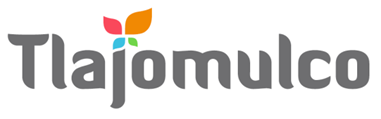 MUNICIPIO DE TLAJOMULCO DE ZÚÑIGA, JALISCODIRECCIÓN DE RECURSOS MATERIALESMUNICIPIO DE TLAJOMULCO DE ZÚÑIGA, JALISCODIRECCIÓN DE RECURSOS MATERIALESDATOS DE LICITACIÓNDATOS DE LICITACIÓNIMPORTE: $460.00 CON LETRA: CUATROCIENTOS SESENTA PESOS, 00/100, M. N.IMPORTE: $460.00 CON LETRA: CUATROCIENTOS SESENTA PESOS, 00/100, M. N.OM-56/2022 “ADQUISICIÓN DEL SERVICIO DE INTERVENCIONES EMERGENTES DE INFRAESTRUCTURA HIDRÁULICA ELÉCTRICA PARA EL ABASTO DE AGUA POTABLE, CONTROL DE AGUA RESIDUAL Y PLUVIAL DENTRO DEL MUNICIPIO DE TLAJOMULCO DE ZÚÑIGA, JALISCO”DATOS DEL LICITANTEDATOS DEL LICITANTELICITANTE R. F. C.NO. DE PROVEEDOR (PARA EL CASO DE CONTAR CON NÚMERO)NOMBRE DE REPRESENTANTETELÉFONO CELULAR DE CONTACTOCORREO ELECTRÓNICO Sello autorización área responsableLic. Raúl Cuevas Landeros Director de Recursos Materiales  Sello autorización área responsableLic. Raúl Cuevas Landeros Director de Recursos Materiales  